Bu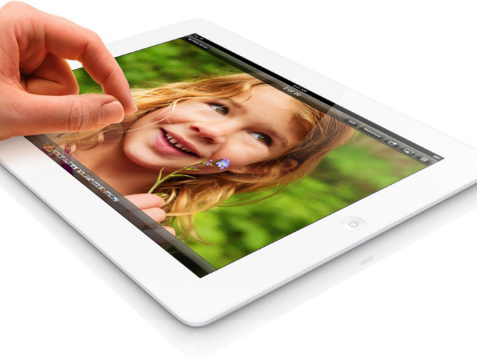 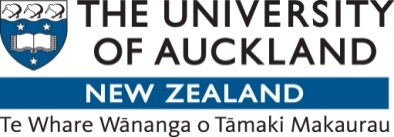 Building 721, Tamaki Campus261 Morrin Road, Glen InnesAuckland, New ZealandTelephone +64 9 373 7599 ext. 86886DO YOU WANT TO KNOW HOW WELL YOUR CHILD CAN PERCEIVE EMOTION?We are seeking children aged 7-13 years, with no developmental delays and no hearing problems.Our study is investigating how well school-aged children can pick up emotional cues, both in people’s facial expressions and in speech. ‘Prosody’ refers to the variation in timing, pitch and stress patterns in speech that helps people convey meaning and emotion. Being able to perceive and understand prosody, and accurately mapping it on to corresponding facial expressions, is important for the development of a child’s social communication skills. When these abilities are impaired, such as when one is diagnosed with autism spectrum disorder, children find it difficult to interact and form relationships with peers and other important figures in their everyday lives. Interested families are invited to come to the Tamaki Campus of the University of Auckland (St Johns area) for a 2-2.5 hours visit.Children will be asked to participate in:Face-to-speech matching activitiesRecording of their speech when asked to say sentences in different emotional tonesRecording of their brain activity while listening to speech sounds and watching a movie on muteParticipants will be given a $20 shopping voucher for their time!Please contact Joan Leung (PhD student) at 021 842 349, or joan.leung@auckland.ac.nz for more information.APPROVED BY THE UNIVERSITY OF AUCKLAND HUMAN PARTICIPANTS ETHICS COMMITTEE ON June 5 2013 for 3 years from June 5 2013 to June 5 2016. Reference Number 9657